The Hope To Which We Are Called!16I do not cease to give thanks for you as I remember you in my prayers. 17I pray that the God of our Lord Jesus Christ, the Father of glory, may give you a spirit of wisdom and revelation as you come to know him, 18so that, with the eyes of your heart enlightened, you may know what is the hope to which he has called you, what are the riches of his glorious inheritance among the saints, 19and what is the immeasurable greatness of his power for us who believe, according to the working of his great power. - Ephesians 1:16-19	This prayer of thanksgiving found in Ephesians roots our thankfulness in the glory and power of God through Jesus Christ.  The goal of Paul’s prayer is the knowledge of God that through such wisdom and revelation Christians might mature in their faith and understanding. God has given us a hope and called us into a future where our service, stewardship, and discipleship are energized by the power and presence of Christ.	An important component of our mission and purpose at Christ Lutheran is to proclaim and share the Gospel of Jesus Christ.  It is a message that offers hope to all.  At Christ Lutheran we welcome all to worship God, nurture one another, and serve together.  Our ministry is making a difference in our community and around the world.  Together we*Support several food ministries with our donations and filling backpacks of food.*Sponsor missionaries and churches in Tanzania, Denmark, and Central America. *Send quilts through Lutheran World Relief to those in need around the world.*Partner with Gettysburg CARES homeless shelter to give relief for the homeless in our community. *Offer early childhood education for over thirty children. *Host Pitter, Patter, Play – a community preschool playgroup and the Gettysburg Children’s Choir.*Gather for fellowship to get to know one another and welcome visitors.  *Sing and ring out our praises and thanks to God through our revitalized music program.*Hold Vacation Bible School for over 150 children.*Provide Sunday School for all ages and other Christian Education classes and programs.*Care for and steward our historic facilities>From worship to service to outreach to fellowship to education – we give thanks to God for all these Christ Lutheran Gettysburg ministries.  Your offering of your time, talent and energy is needed now more than ever to sustain and grow these ministries. Help us fulfill our mission and purpose. Please prayerfully consider getting involved for we are called by God to share a message of hope with the world.  Keep the congregation and its many ministries in your prayers.  Furthermore, the congregation council and I encourage you to prayerfully complete a 2024 Time and Talent Form and a 2024 Financial Stewardship commitment form. If you have any questions about either form or want to discuss your stewardship, the congregation’s ministries, or ways to support the congregation please contact me. Your time and talent along with your financial gifts support, sustain, and enhance the ministry we do together, sharing God’s refreshing and renewing love with our community and the world.  Thank you!Your servant in Christ,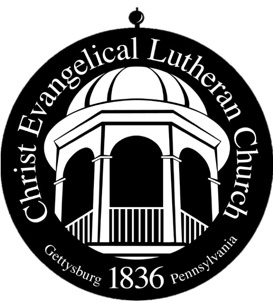 Pastor Stephen HerrThe Hope To Which We Are Called!2024 Stewardship Commitment FormsTIME AND TALENT FORMPlease fill out the commitment card attached to this document, pray about your ability to increase your support to Christ Lutheran in this extraordinary time. Yes, I/we will support God’s work through our congregation. Yes, I/we will pray for the wider church, Christ Lutheran Gettysburg, and its many ministries. I (We) would like to offer our time and talent in the follow areas. Worship leadership (usher, lector, communion assistant, assisting minister, acolyte, communion prep, flower delivery) Music (vocal choir, bell choir, children’s choir, instrumentalist) Help plan, lead, or teach Christian Education and Sunday School programs. Property and facilities …help maintain our historic buildings.  Songs and Stories of a Civil War Hospital and church tours…help present programs about our historic church. Quilting ministry…help make quilts for Lutheran World Relief. Social ministries…get involved helping fill bags of food for food insecure persons in our community, help with homeless ministry. Community Events …help Christ Lutheran host events for visitors during the town’s Christmas Festival and on New Year’s Eve. Fellowship events … help plan opportunities for members and visitors to connect. Get involved with one of our committees which help plan and implement our ministries …circle those you are interested in.        Worship and music / Christian Education / Social and Global Ministry / Property / Witness / Stewardship / Safe Kids / Gifts and            Memorials / Budget and Finance  / Investment Management / Personnel / Fellowship /Preschool Other…have an interest or passion for a ministry not listed please share it here __________________________________________Name:________________________________________________________________________Address:_______________________________________________________________________ City:_____________________________________ State:__________ Zip:___________________Phone:________________________Email Address:						_______- - - - - - - - - - - - - - - - - - - - - - - - - - - - - - - - - - - - - - - - - - - - - - - - - - - - - - - - - - - - - - - - - - - - - - - - - - - - - - - - - - - - -FINANCIAL STEWARDSHIP FORM Please fill out this commitment card, pray about your ability to increase your support to Christ Lutheran in this extraordinary time. Yes, I/we will support God’s work through our church. Yes, I/we will pray for the wider church, Christ Lutheran Gettysburg, and its many ministries.Our GOAL to the church for the year 2024 is: $______________ per week  per month  per yearName:________________________________________________________________________Address:_______________________________________________________________________ City:_____________________________________State:__________ Zip:___________________Phone:________________________Email Address:							_________Ways to Give: Envelope: Use the weekly offering envelopes that you receive to make your regular contributions. Online Giving: There are online giving options on our website at www.christgettysburg.org/give/  Qualified Charitable Distributions: Gifts through a Required Minimum Distribution (RMD) or of stocks can be arranged.Please submit these forms by December 31 either by placing it in the offering plate at worship or by mailing it to Christ Lutheran Church, 44 Chambersburg Street, Gettysburg, PA 17325.  The form can also be completed electronically on our website www.christgettysburg.org/give/ 